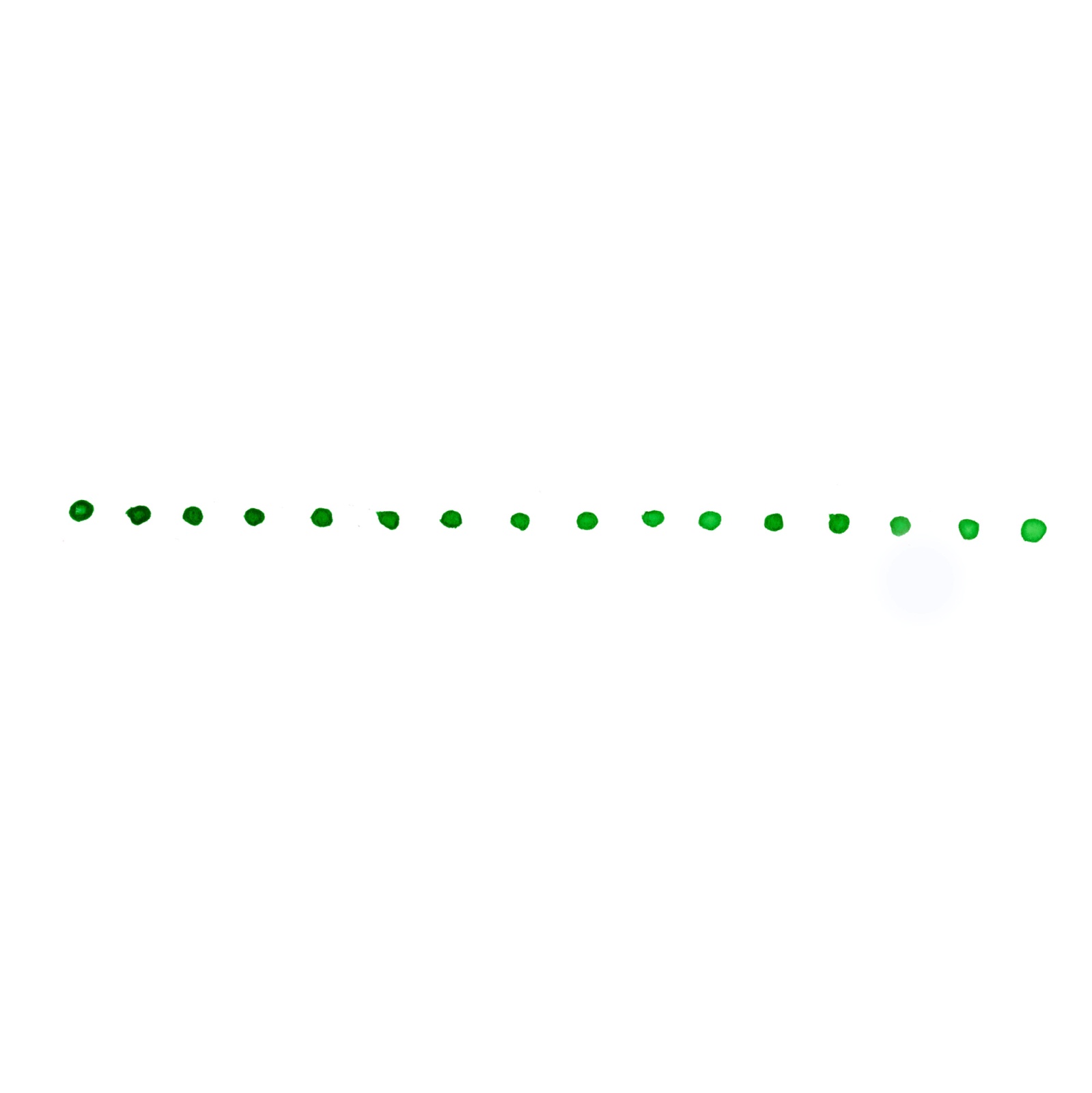 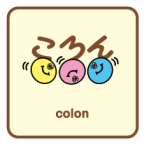 特定非営利活動法人ころん　　　　　１．対象　◎０～１８歳まで◎お子さんの成長や発達について、気になること、心配なことがある家族の方　◎通っているお子さんの成長や発達について、気になること、心配なことがある支援者の方２．内容　◎保護者からの相談についての指導助言　◎支援者からの相談についての指導助言　◎お子さんへの個別の指導◎発達や発達障害について知りたい、支援方法を学びたい等の出前講座３．相談時間　◎個別相談は、1回45分です。　◎保育所や幼稚園など訪問してさせていただく場合は、随時相談させていただきます。４．場所・日時　◎特定非営利活動法人ころん　ことは　　和歌山県西牟婁郡白浜町1026－1　　℡　0739－45－8055　◎相談を受け、場所・日時の相談をさせていただきます。５．申し込み・問い合わせ先　特定非営利活動法人ころん　ひまり　　和歌山県田辺市下三栖1499－82　　℡　0739－81－2388　　担当者；長野　※「発達相談の申し込み」と伝えていただけると、スムーズに手続きができます。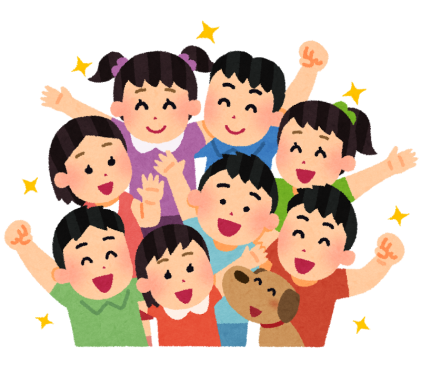 